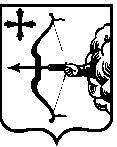 Уважаемые главы!	В соответствии со статьей 95.2 Федерального закона от 29.12.2012
 № 273-ФЗ «Об образовании в Российской Федерации» в 2023 году проведена независимая оценка качества условий осуществления образовательной деятельности 80 детских школ искусств по видам искусств Кировской области, общественным советом при министерстве образования Кировской области. Направляем результаты независимой оценки качества условий осуществления образовательной деятельности организациями Кировской области в 2023 году (далее – НОКО), в том числе 80 организаций дополнительного образования детей в сфере культуры. В соответствии с пунктом 23 Плана мероприятий по проведению независимой оценки качества условий осуществления образовательной деятельности организациями, осуществляющими образовательную деятельность в Кировской области, в 2023 году, утвержденного распоряжением министерства образования Кировской области от 09.02.2023 № 138 (далее – план), образовательным организациям Кировской области необходимо разместить на своих официальных сайтах результаты НОКО 
в срок до 29.12.2023. Просьба обеспечить исполнение вышеуказанного пункта плана детскими школами искусств Кировской области, в отношении которых проведено НОКО в 2023 году. При размещении результатов НОКО 
на официальных сайтах образовательных организаций можно разместить областные результаты или только результаты организаций. Результаты НОКО на официальном сайте bus.gov.ru по организациям дополнительного образования детей в сфере культуры размещают органы местного самоуправления, осуществляющие управление в сфере образования. 

Приложение: на 216 л. в электронном виде.Мамонова Екатерина Борисовна (8332) 27-27-35, доб. 3511МИНИСТЕРСТВО КУЛЬТУРЫКИРОВСКОЙ ОБЛАСТИул. Карла Либкнехта, 69г. Киров, 610019
тел. 27-27-35e-mail: departament@cultura.kirov.ruМИНИСТЕРСТВО КУЛЬТУРЫКИРОВСКОЙ ОБЛАСТИул. Карла Либкнехта, 69г. Киров, 610019
тел. 27-27-35e-mail: departament@cultura.kirov.ruГлавам муниципальных районов                (муниципальных и городских округов) 
Кировской области[МЕСТО ДЛЯ ШТАМПА][МЕСТО ДЛЯ ШТАМПА]Главам муниципальных районов                (муниципальных и городских округов) 
Кировской областиГлавам муниципальных районов                (муниципальных и городских округов) 
Кировской областиНа №Главам муниципальных районов                (муниципальных и городских округов) 
Кировской областиО направлении результатов НОКО за 2023 год для размещения
О направлении результатов НОКО за 2023 год для размещения
Главам муниципальных районов                (муниципальных и городских округов) 
Кировской областиМинистр[МЕСТО ДЛЯ ПОДПИСИ]Д.Л. Дворцов